государственное АВТОНОМНое профессиональное образовательное учреждение САРАТОВСКОЙ ОБЛАСТИ «Балашовский техникум механизации сельского хозяйства»Протоколрезультатов межрегионального конкурса профессионального мастерства «Мастер своего дела»27.10.2022 г.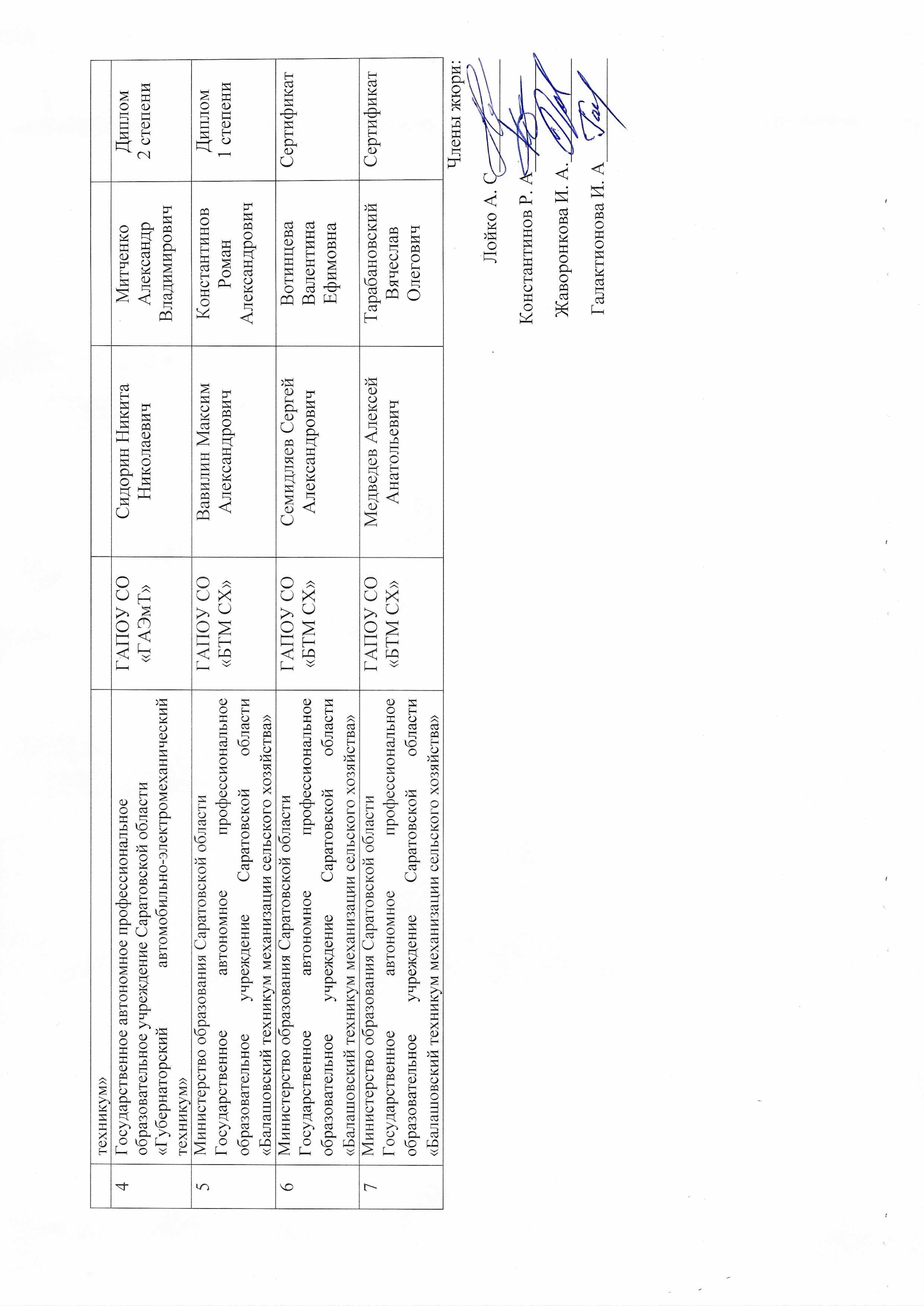 №Название учебногозаведенияСокращенное название учебного заведенияФ. И. О. участникаФ. И. О. наставникаРезультат участияНаправление «Окраска автомобиляНаправление «Окраска автомобиляНаправление «Окраска автомобиляНаправление «Окраска автомобиляНаправление «Окраска автомобиля1Вольский филиал государственного автономного профессионального образовательного учреждения «Базарнокарабулакский техникум агробизнеса»ВФ ГАПОУ СО «БТА»Булатов Денис АлександровичЛегеза Владимир ИвановичСертификат2Государственное автономное профессиональное образовательное учреждение Саратовской области  «Сельскохозяйственный техникум им. К. А. Тимирязева»ГАПОУ СО «СТ им. К. А. Тимирязева»Жакеев Даниил БулатовичНаконечных Денис ВладимировичДиплом 3 степени3Министерство образования Саратовской областиГосударственное автономное профессиональное образовательное учреждение Саратовской области «Балашовский техникум механизации сельского хозяйства»ГАПОУ СО «БТМ СХ»Титов Данила ИвановичЛикучев Юрий АнатольевичДиплом 1 степени4Министерство образования Саратовской областиГосударственное автономное профессиональное образовательное учреждение Саратовской области «Балашовский техникум механизации сельского хозяйства»ГАПОУ СО «БТМ СХ»Косивцов Вадим НиколаевичБабенков Сергей ПетровичДиплом 2 степени5Министерство образования Саратовской областиГосударственное автономное профессиональное образовательное учреждение Саратовской области «Балашовский техникум механизации сельского хозяйства»ГАПОУ СО «БТМ СХ»Попов Валерий СергеевичЖаворонкова Ирина АлександровнаСертификат6Министерство образования Саратовской областиГосударственное автономное профессиональное образовательное учреждение Саратовской области «Балашовский техникум механизации сельского хозяйства»ГАПОУ СО «БТМ СХ»Игнатов Евгений СергеевичГалактионова Ирина АлександровнаСертификат7«Самарский государственный технический университет» филиал г. СызраньСГТУ филиал г. СызраньСкачкова Надежда АлександровнаВаулин Владимир ИвановичСертификат8«Самарский государственный технический университет» филиал г. СызраньСГТУ филиал г. СызраньТрифонова Наталья ИгоревнаВаулин Владимир ИвановичСертификатНаправление «Кузовной ремонт»Направление «Кузовной ремонт»Направление «Кузовной ремонт»Направление «Кузовной ремонт»Направление «Кузовной ремонт»1Государственное автономное профессиональное образовательное учреждение Саратовской области «Энгельсский механико-технологический техникум»ГАПОУ СО «ЭМТТ»Ширшов Данила ПавловичШабанов Дмитрий НиколаевичСертификат2Государственное автономное профессиональное образовательное учреждение Саратовской области  «Сельскохозяйственный техникум им.К.А.Тимирязева»ГАПОУ СО «СТ им. К. А. Тимирязева»Гетманчук Данила ДмитриевичНаконечных Денис ВладимировичДиплом 2 степени3Министерство образования Саратовской областиГосударственное автономное профессиональное образовательное учреждение Саратовской области «Балашовский техникум механизации сельского хозяйства»ГАПОУ СО «БТМ СХ»Тетнев Егор ДмитриевичАрнаутов Валерий ПетровичДиплом 2 степени4Министерство образования Саратовской областиГосударственное автономное профессиональное образовательное учреждение Саратовской области «Балашовский техникум механизации сельского хозяйства»ГАПОУ СО «БТМ СХ»Лазарев Данила СергеевичЛойко Анатолий СеверяновичДиплом 1 степени5Министерство образования Саратовской областиГосударственное автономное профессиональное образовательное учреждение Саратовской области «Балашовский техникум механизации сельского хозяйства»ГАПОУ СО «БТМ СХ»Арканников Дмитрий АлександровичЛойко Галина ВасильевнаСертификат6Министерство образования Саратовской областиГосударственное автономное профессиональное образовательное учреждение Саратовской области «Балашовский техникум механизации сельского хозяйства»ГАПОУ СО «БТМ СХ»Бекетов Алексей СергеевичЛикучева Ольга АлексеевнаСертификат7«Самарский государственный технический университет» филиал г. СызраньСГТУ филиал г. СызраньЯнина Анастасия ВалерьевнаВаулин Владимир ИвановичСертификатНаправление «Ремонт и обслуживание легковых автомобилей»Направление «Ремонт и обслуживание легковых автомобилей»Направление «Ремонт и обслуживание легковых автомобилей»Направление «Ремонт и обслуживание легковых автомобилей»Направление «Ремонт и обслуживание легковых автомобилей»Направление «Ремонт и обслуживание легковых автомобилей»1Государственное бюджетное профессиональное образовательное учреждение Саратовской области «Питерский агропромышленный лицей»ГБПОУ СО «ПАЛ»Арефьев Кирилл АлександровичСамсонов Юрий НиколаевичСертификат2Государственное автономное профессиональное образовательное учреждение Саратовской области «Энгельсский механико-технологический техникум»ГАПОУ СО «ЭМТТ»Яхин Роман РуслановичРамазанов Вагиф Музафар оглыСертификат3Государственное автономное профессиональное образовательное учреждение Саратовской области «Саратовский областной химико-технологический техникум»ГАПО СО «СОХТТ»Ворожбетов Сергей ДмитриевичКуликов Дмитрий ЮрьевичСертификат4Государственное автономное профессиональное образовательное учреждение Саратовской области «Калининский техникум агробизнеса»ГАПОУ СО «КТА»Булатов Даниил КирилловичАлексанкин Роман ВикторовичСертификат5Государственное автономное профессиональное образовательное учреждение Саратовской области «Марксовский политехнический колледж»ГАПОУ СО «МПК»Санников Дмитрий АндреевичАвагян Арсен Рафикович Диплом 2 степени6Государственное автономное профессиональное образовательное учреждение Саратовской области «Энгельсский политехникум»ГАПОУ СО «Энгельсский политехникум»Сагдуллин Дамир МансуровичГвоздева Лариса ВладимировнаТкачева Татьяна ЮрьевнаДиплом 2 степени7Государственное автономное профессиональное образовательное учреждение Саратовской области «Энгельсский политехникум»ГАПОУ СО «Энгельсский политехникум»Лобызнов ДмитрийАнатольевичБелых Константин ЮрьевичАкимов Александр ВикторовичСертификат8Государственное автономное профессиональное образовательное учреждение Саратовской области «Энгельсский политехникум»ГАПОУ СО «Энгельсский политехникум»Шаблевских Иван СергеевичГвоздева Лариса ВладимировнаТкачева Татьяна ЮрьевнаДиплом 3 степени9Государственное автономное профессиональное образовательное учреждение Саратовской области «Энгельсский политехникум»ГАПОУ СО «Энгельсский политехникум»Цыбулин ГеоргийВитальевичБелых Константин ЮрьевичАкимов Александр ВикторовичДиплом 3 степени10Государственное автономное профессиональное образовательное учреждение Саратовской области «Саратовский техникум отраслевых технологий»ГАПОУ СО «СТОТ»Приходько Максим ВладиславовичАляткина Светлана Анатольевна Сертификат11Красноармейский автомобилестроительный колледж - филиал Федерального государственного бюджетного образовательного учреждения высшего образования «Российская академия народного хозяйства и государственной службы при Президенте Российской Федерации»КАСК- филиал РАНХиГСКузнецов Денис АндреевичСулейманов Дмитрий ИгоревичДиплом 3 степени12Государственное автономное профессиональное образовательное учреждение Саратовской области  «Сельскохозяйственный техникум им. К. А. Тимирязева»ГАПОУ СО «СТ им. К. А. Тимирязева»Чепелев АртемКонстантиновичМирзоян Астгик АрмиковнаСертификат13Государственное автономное профессиональное образовательное учреждение Саратовской области «Балаковский промышленно- транспортный техникум им. Н. В. Грибанова»ГАПОУ СО «БПТТ им. Н. В. Грибанова» Кузнецов Даниил ГригорьевичАпполонова Оксана Сергеевна Сертификат14Государственное бюджетное профессиональное образовательное учреждение Воронежской области «Борисоглебский сельскохозяйственный техникум»ГБПОУ ВО «БСХТ»Коновалов Дмитрий АлексеевичРясков Андрей НиколаевичШироких Дмитрий ЕвгеньевичДиплом 2 степени15Государственное бюджетное профессиональное образовательное учреждение Саратовской области «Дергачевский агропромышленный лицей»ГБПОУ СО «Дергачевский агропромышленный лицей»Пекарев Дмитрий ИвановичЕфременко Александр НиколаевичДиплом 3 степени16Государственное бюджетное профессиональное образовательное учреждениеВоронежской области «Борисоглебский дорожный техникум»ГБПОУ ВО «БДТ»Овсянников Никита Романович Золотухин Сергей ИвановичСертификат17Государственное бюджетное профессиональное образовательное учреждениеВоронежской области «Борисоглебский дорожный техникум»ГБПОУ ВО «БДТ»Юрин Данила АлексеевичЗолотухин Сергей ИвановичСертификат18Государственное бюджетное профессиональное образовательное учреждениеВоронежской области «Борисоглебский дорожный техникум»ГБПОУ ВО «БДТ»Дугин Илья АлексеевичЗолотухин Сергей ИвановичСертификат19Государственное бюджетное профессиональное образовательное учреждениеВоронежской области «Борисоглебский дорожный техникум»ГБПОУ ВО «БДТ»Ледовских Евгений ЕвгеньевичЗолотухин Сергей ИвановичСертификат20Государственное автономное профессиональноеобразовательное учреждение Саратовской области«Губернаторский автомобильно-электромеханический техникум»ГАПОУ СО «ГАЭмТ»Триноженко Сергей АлексеевичМитченко  Александр ВладимировичДиплом 2 степени21Министерство образования Саратовской областиГосударственное автономное профессиональное образовательное учреждение Саратовской области «Балашовский техникум механизации сельского хозяйства»ГАПОУ СО «БТМ СХ»Козлов Алексей ИвановичСоседов Евгений ВасильевичДиплом 2 степени22Министерство образования Саратовской областиГосударственное автономное профессиональное образовательное учреждение Саратовской области «Балашовский техникум механизации сельского хозяйства»ГАПОУ СО «БТМ СХ»Ильин Андрей ВладимировичДенисов Юрий ВикторовичДиплом 2 степени23Министерство образования Саратовской областиГосударственное автономное профессиональное образовательное учреждение Саратовской области «Балашовский техникум механизации сельского хозяйства»ГАПОУ СО «БТМ СХ»Рыльцов Роман ВикторовичПетровский Сергей АлександровичДиплом 1 степени24Министерство образования Саратовской областиГосударственное автономное профессиональное образовательное учреждение Саратовской области «Балашовский техникум механизации сельского хозяйства»ГАПОУ СО «БТМ СХ»Захаров Илья СергеевичЛукашин Александр ВикторовичСертификатНаправление «Обслуживание грузовой техники»Направление «Обслуживание грузовой техники»Направление «Обслуживание грузовой техники»Направление «Обслуживание грузовой техники»Направление «Обслуживание грузовой техники»Направление «Обслуживание грузовой техники»1Государственное автономное профессиональное образовательное учреждение Саратовской области  «Сельскохозяйственный техникум им. К. А. Тимирязева»ГАПОУ СО «СТ им. К. А. Тимирязева»Болдов Павел АндреевичМирзоян Астгик АрмиковнаСертификат2Государственное бюджетное профессиональное образовательное учреждениеВоронежской области «Борисоглебский дорожный техникум»ГБПОУ ВО «БДТ»Пищугин Дмитрий АндреевичХмелик Сергей АлександровичДиплом 3 степени3Государственное бюджетное профессиональное образовательное учреждениеВоронежской области «Борисоглебский дорожный ГБПОУ ВО «БДТ»Пиндюрин Вадим ПавловичХмелик Сергей АлександровичДиплом 3 степени